КЕМЕРОВСКАЯ ОБЛАСТЬ - КУЗБАССТАШТАГОЛЬСКИЙ МУНИЦИПАЛЬНЫЙ РАЙОНАДМИНИСТРАЦИЯ ШЕРЕГЕШСКОГО ГОРОДСКОГО ПОСЕЛЕНИЯПОСТАНОВЛЕНИЕот «07» февраля 2020 г.								№  18-п 	«О приведении в соответствие вида разрешенного использования земельного участка»В соответствии с Градостроительным кодексом Российской Федерации, приказом Минэкономразвития РФ № 540 от 01.09.2014г. «Об утверждении классификатора видов разрешенного использования земельных участков», Постановлением Коллегии Администрации Кемеровской области № 353 от 12.07.2017 года «Об утверждении Правил застройки и землепользования в пгт. Шерегеш «Шерегешское городское поселение», постановляю:Привести вид разрешенного использования земельного участка, общей площадью 60 кв.м, с кадастровым номером: 42:12:0102005:997, расположенного по адресу: Кемеровская область, Таштагольский район, пгт. Шерегеш, район ВГСЧ-1, ряд 1, место №70 В, в соответствии с градостроительным регламентом Правил землепользования и застройки пгт. Шерегеш Шерегешского городского поселения, утвержденными Коллегией Администрации Кемеровской области от 12.07.2017 г. № 353 (с изменениями, утвержденными Постановлением Правительства Кемеровской области-Кузбасса № 627 от 29.10.2019г.), с установлением вида разрешенного использования – хранение автотранспорта (2.7.1). 2. Настоящее постановление вступает в силу с момента обнародования  на информационных стендах в здании Администрации Шерегешского городского поселения  по адресу: Кемеровская область, Таштагольский район, пгт. Шерегеш, ул. Гагарина, 6.Глава Шерегешского городского поселения							В.С. Швайгерт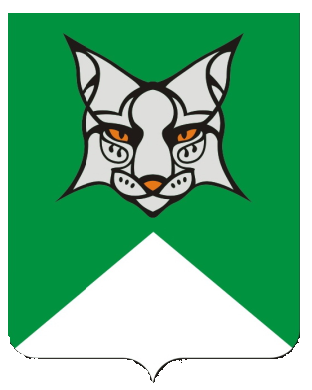 